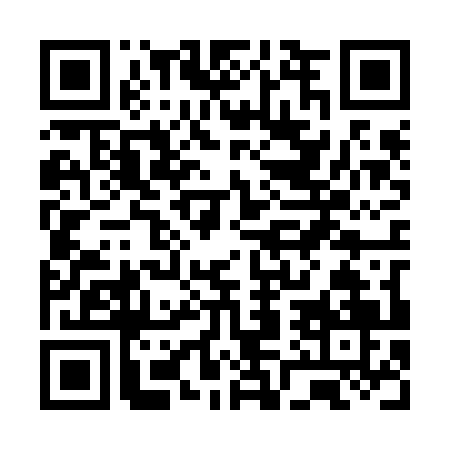 Ramadan times for Springwood, AustraliaMon 11 Mar 2024 - Wed 10 Apr 2024High Latitude Method: NonePrayer Calculation Method: Muslim World LeagueAsar Calculation Method: ShafiPrayer times provided by https://www.salahtimes.comDateDayFajrSuhurSunriseDhuhrAsrIftarMaghribIsha11Mon5:305:306:541:084:407:217:218:4012Tue5:315:316:551:084:397:207:208:3913Wed5:325:326:561:074:387:187:188:3714Thu5:325:326:561:074:377:177:178:3615Fri5:335:336:571:074:377:167:168:3416Sat5:345:346:581:064:367:147:148:3317Sun5:355:356:591:064:357:137:138:3218Mon5:365:366:591:064:347:127:128:3019Tue5:375:377:001:064:337:107:108:2920Wed5:385:387:011:054:327:097:098:2721Thu5:395:397:021:054:327:087:088:2622Fri5:395:397:031:054:317:067:068:2423Sat5:405:407:031:044:307:057:058:2324Sun5:415:417:041:044:297:047:048:2225Mon5:425:427:051:044:287:027:028:2026Tue5:435:437:061:034:277:017:018:1927Wed5:435:437:061:034:267:007:008:1728Thu5:445:447:071:034:256:586:588:1629Fri5:455:457:081:034:256:576:578:1530Sat5:465:467:081:024:246:556:558:1331Sun5:465:467:091:024:236:546:548:121Mon5:475:477:101:024:226:536:538:112Tue5:485:487:111:014:216:516:518:093Wed5:495:497:111:014:206:506:508:084Thu5:495:497:121:014:196:496:498:075Fri5:505:507:131:004:186:486:488:056Sat5:515:517:141:004:176:466:468:047Sun4:524:526:1412:003:165:455:457:038Mon4:524:526:1512:003:155:445:447:029Tue4:534:536:1611:593:145:425:427:0010Wed4:544:546:1711:593:135:415:416:59